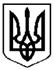 УкраїнаХЕРСОНСЬКА ОБЛАСТЬГЕНІЧЕСЬКИЙ РАЙОНЩАСЛИВЦЕВСЬКА СІЛЬСЬКА РАДАВИКОНАВЧИЙ КОМІТЕТВІДДІЛ МІСТОБУДУВАННЯ ТА АРХІТЕКТУРИвул. Миру, 26, с. Щасливцеве, 75580, тел.  (05534)  58-5-07 р/р 31420000700128  МФО 852010  ГУДКУ у Херсонській області код 04400647 e-mail: shchaslyvtseverada@gmail.comНАКАЗ13 вересня 2019 року								№ 43Про присвоєння адреси об’єкту нерухомого майна в с. Генічеська ГіркаНа виконання Тимчасового Порядку реалізації експериментального проекту з присвоєння адрес об’єктам будівництва та об’єктам нерухомого майна затвердженого Постановою Кабінету Міністрів України №376 від 27.03.2019 р. "Деякі питання дерегуляції господарської діяльності", керуючись статтею 40 Закону України «Про місцеве самоврядування в Україні», положенням про відділ містобудування та архітектури виконавчого комітету Щасливцевської сільської ради та за результатами розгляду клопотання ПП «***.» (ідентифікаційний номер ***) в особі директора *** (паспорт серія ***№*** виданий Генічеським РВ УМВС України в Херсонській області 20.07.1998 року, ідентифікаційний номер – ***) від 04.09.2019 р. «Про присвоєння адреси об’єкту нерухомого майна», надані документи та враховуючи що адреса будівлі гуртожитку по вул. Набережній, *** в с. Генічеська Гірка дублюєтьсяНАКАЗУЮ:1. Об’єкту нерухомого майна – будівля гуртожитку загальною площею 226,0 м2, яка належить ПП «*** (ідентифікаційний номер ***) на підставі Свідоцтва про право власності на нерухоме майно серія *** № *** виданий Щасливцівською сільською радою 01.04.2005 року присвоїти адресу - вул. Ромашкова, *** в селі Генічеська Гірка Генічеського району Херсонської області.2. Контроль за виконанням наказу залишаю за собою.В.о. начальника відділу містобудування та архітектури виконавчого комітетуЩасливцевської сільської ради					М. В. Борідко